Dia Internacional do Livro InfantilPróximo Dia Internacional do Livro Infantil 2 de Abril de 2018 (Segunda-feira)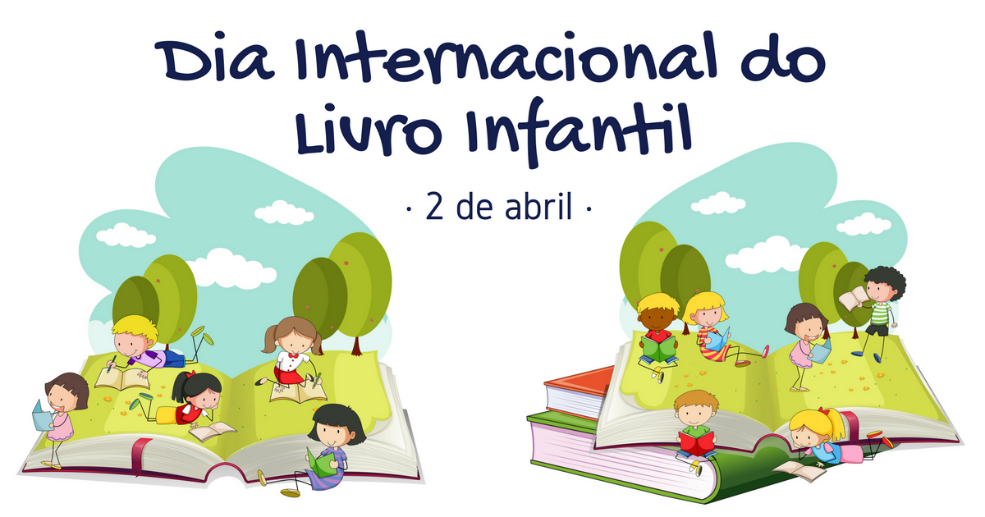 O Dia Internacional do Livro Infantil é comemorado anualmente em 2 de abril.Esta data é destinada ao incentivo e conscientização da importância desde gênero literário para a formação de novos leitores.Ninguém nasce sendo um leitor. O incentivo ao hábito da leitura tem que começar desde os primeiros anos de vida da criança, e a literatura infantil é a porta de entrada para isso.A literatura infantil também é uma poderosa ferramenta de aprendizado, não apenas a nível de conhecimentos, mas principalmente de valores morais e éticos.Os brasileiros também comemoram o Dia Nacional do Livro Infantil (18 de abril), homenageando principalmente os grandes autores deste gênero no Brasil.Origem do Dia Internacional do Livro InfantilO dia 2 de abril foi escolhido para ser o Dia Internacional do Livro Infantil por ser a data de nascimento do escritor dinamarquês Hans Christian Andersen.Hans Andersen foi o primeiro escritor a adaptar antigas fábulas para o público infantil, incluindo importantes lições de moral nas entrelinhas. Dentre as principais obras do autor está “O Patinho Feio”, “A Pequena Sereia”, “A Roupa Nova do Rei”, entre outros contos.A iniciativa para a criação do Dia Internacional do Livro Infantil foi do Concelho Internacional sobre Literatura para Jovens – IBBY, que comemoram esta data desde 1967.